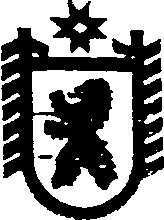 Республика КарелияСовет Сегежского городского поселения  XXIV  СЕССИЯ      III    СОЗЫВАРЕШЕНИЕот  28 мая 2015 года   №  132г.СегежаО внесении изменений в Перечень первоочередных мероприятий по выполнению наказов избирателей, поступивших в период  избирательной кампании 2013 года в органы местного самоуправления Сегежского городского поселения В целях выполнения первоочередных мероприятий по наказам избирателей, поступивших в период  избирательной кампании 2013 года в органы местного самоуправления Сегежского городского поселения, а также определения мероприятий, направленных на социально-экономическое развитие муниципального образования «Сегежское городское поселение», уточнения объемов и источников финансирования, Совет Сегежского городского поселения  р е ш и л:1.Внести в Перечень первоочередных мероприятий по наказам избирателей, поступивших в период  избирательной кампании 2013 года в органы местного самоуправления Сегежского городского поселения, утверждённый решением VII сессии Совета Сегежского городского поселения III созыва от 26 февраля 2014 года № 42 (с изменениями, внесёнными решениями Совета Сегежского городского поселения от 25 сентября 2014 года № 79, от 20 ноября 2014 года № 101) (далее – Перечень), следующие изменения:1.1.Наименование Перечня дополнить словами «, а также мероприятий по социально-экономическому развитию муниципального образования «Сегежское городское поселение».1.2.Пункт 3 Перечня изложить в следующей редакции:	1.3.Пункт 4 Перечня изложить в следующей редакции:	1.4.Строку «ИТОГО» изложить в следующей редакции:Председатель СоветаСегежского городского поселения						Н.В.ПетриляйненГлава Сегежского городского  поселения                                                                       	А.Н.ЛотошРазослать: в дело, УФиЭР, УЖКиГХ, главному специалисту по архитектуре и строительству, Финансовое управление СМР, администрация Сегежского муниципального района.3Ремонт памятного знака воинам, погибшим при исполнении боевых задач.(г.Сегежа, ул.Спиридонова)до 30.12.2015118,982118,982Качалова Л.Ф., главный специалист  по архитектуре и строительству администрации Сегежского городского поселенияСмета, проверенная ООО «РЦЦС РК» в 2015 году.Акт осмотра памятного знака от 14.05.2012.4Устройство детской и спортивной игровой площадки в Северном микрорайоне у дома № 39 по ул.Спиридонова (в том числе разработка проекта, работы по подготовке основания, установке ограждения приобретению и установке оборудования)до 31.12.2015980596,018383,982УЖКиГХКоммерческое предложение о поставке, коммерческое предложение о разработке проекта.ИТОГО:4820,169(четыре миллиона восемьсот двадцать тысяч сто шестьдесят девять рублей 00 копеек)1815(один миллион восемьсот пятнадцать рублей 00 копеек)3005,169(три миллиона пять тысяч сто шестьдесят девять рублей 00 копеек)